.Start dance after 16cts in.S1: KICK POINT AND POINT (4 TIMES TO MAKE COMPLETE HALF TURN.)You have completed a half turn. You started at 12 o’clock and now are facing 6 o’clockS2: RIGHT KICK FORWARD, RIGHT KICK TO THE SIDE, TRIPLE STEP, LEFT KICK FORWARD, LEFT KICK TO THE SIDE, TRIPLE STEPS3: FORWARD, RECOVER, TURN, TURN, COASTER STEP, FORWARD, TOUCHS4: SIDE, RECOVER, FORWARD CROSS RIGHT, SIDE, RECOVER, FORWARD CROSS LEFT, SIDE, RECOVER, FORWARD CROSS RIGHT, SIDE, RECOVER, FORWARD CROSS LEFTBEGIN AGAIN#3 easy Tags:End of wall 3/before start of wall 4,End of wall 6/before start of wall 7,End of wall 9/before start of wall 10Contact - Email: henrycosta@hotmail.com - web site: henrycosta.freeyellow.com facebook: Mr. Hopping Mad Henry CostaLast Update - 1st August 2015Walkman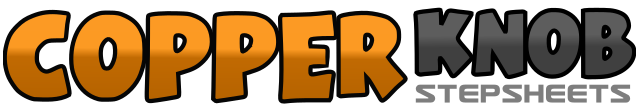 .......Count:32Wall:2Level:Advanced Beginner.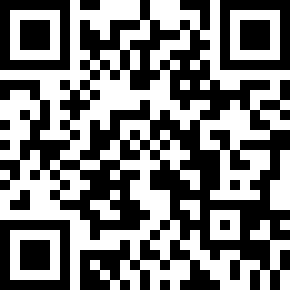 Choreographer:Henry Costa (USA) - September 2014Henry Costa (USA) - September 2014Henry Costa (USA) - September 2014Henry Costa (USA) - September 2014Henry Costa (USA) - September 2014.Music:Come and Get Your Love - Redbone : (CD: Awesome Mix Vol. 1 Guardians of the Galaxy)Come and Get Your Love - Redbone : (CD: Awesome Mix Vol. 1 Guardians of the Galaxy)Come and Get Your Love - Redbone : (CD: Awesome Mix Vol. 1 Guardians of the Galaxy)Come and Get Your Love - Redbone : (CD: Awesome Mix Vol. 1 Guardians of the Galaxy)Come and Get Your Love - Redbone : (CD: Awesome Mix Vol. 1 Guardians of the Galaxy)........1&2Kick with Point forward right (facing 12 o’ clock) , step back with right with slight turn (1/8) toward (2 o’clock), point left to left Side (now facing 2 o’clock)3&4Kick with Point forward left (facing 2 o’ clock), step back with left with slight turn (1/8) (toward 3 o’clock), point right to right Side (now facing 3 o’clock)5&6Kick with Point forward right (facing 3 o’ clock), step back with right with slight turn (1/8) (toward 4 o’clock), point left to left Side (now facing 4 o’clock)7&8Kick with Point forward left (facing 4o’ clock), step back with left with slight turn (1/8) (toward (6 o’clock), point right to right Side (now facing 6 o’clock)1-2Kick right forward, Kick right to the side3&4(Triple step) Step ball of Right behind left foot, step Left foot in place, step Right foot to center5-6Kick left forward, Kick left to the left side7&8(Triple step) Step ball of left behind right foot, step right foot in place, step left foot to center1-2Forward Right, recover back on left3-4½ turn right, ½ turn right stepping back on left5&6Right back, Left next to right, forward right7-8Forward left. Touch right next to left1&2Rock right foot out to right side, recover weight on left, cross right forward over left3&4Rock left foot out to left, recover weight on right, cross left forward over right5&6Rock right foot out to right side, recover weight on left, cross right forward over left7&8Rock left foot out to left, recover weight on right, cross left forward over right1-4step side right, touch left next to right, step side left, touch right next to left